CUADROS DE BONOS EN DOLARES – 20/12/2019SOBERANOS EN DÓLARESPRECIOS EN PESOS($ 71.9149) 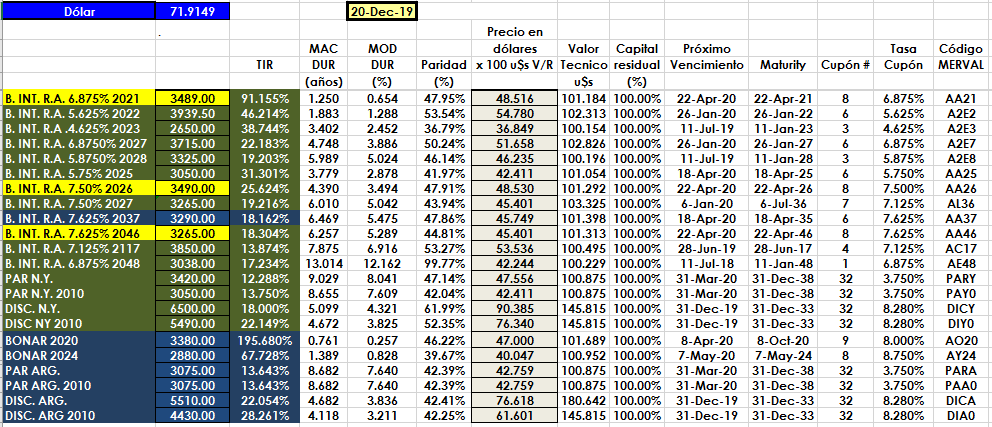 PRECIOS EN DÓLARES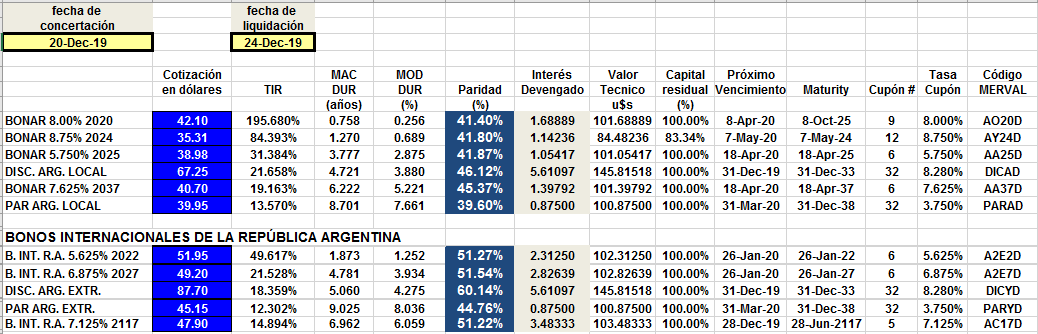 